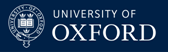 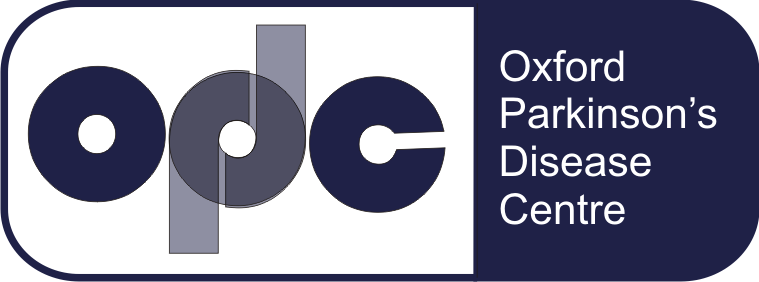 The Oxford Parkinson’s Disease Centre (OPDC) Discovery Study: Targeting the early pathological pathways in Parkinson’s diseaseNRES Committee, South Central, Oxford A Research Ethics CommitteeReference number 16/SC/0108www.dpag.ox.ac.uk/opdc Principal Investigator, Prof Richard Wade-MartinsCo-Principal Investigator, Prof Michele HuDepartment of Physiology, Anatomy and GeneticsKavli Institute for NanoScience Discovery, Dorothy Crowfoot Hodgkin Building, South Parks Road, Oxford OX1 3QUPhone:  +44 (0)1865 282837	Biosample and Clinical Data Application Form Version 6, 18.11.22Dear Researcher, The OPDC Discovery study, established in 2010 with funding from the Monument Trust Discovery Award from Parkinson’s UK, is a wide-ranging multi-disciplinary research program designed to understand the earliest pathological pathways that give rise to Parkinson’s disease (PD). It has delivered one of the best-characterised clinical Parkinson's cohorts in the world, a new program in Parkinson's fMRI and laboratory biomarkers, a core expertise in molecular genetics and molecular neuropathology, the largest induced pluripotent stem cell (iPSC) research program in Parkinson's in Europe, and a world-leading research hub for the generation and deep phenotyping of transgenic rodent models of Parkinson's. From 2015 to 2026, in the second phase of our program we will direct increased knowledge of disease mechanisms to develop a translational research program aimed at changing clinical practice, with an increasingly collaborative focus involving other research centres worldwide.The OPDC Discovery cohort is a multi-centre UK natural history study recruiting participants from across the Thames Valley within 3.5 years of diagnosis.  It links closely with the national ‘Tracking Parkinson’s’ programme, also funded by Parkinson’s UK.  It includes analysis of participants’ DNA for some of the common gene mutations linked to Parkinson’s disease, as well as genome analysis approaches.  The project also collects serum samples at baseline and longitudinally every 18 months for frozen storage, with detailed parallel clinical assessment from all patients with Parkinson’s disease.   In addition, first-degree relatives, mainly siblings and subjects with a sleep clinic diagnosis of REM sleep behaviour disorder (RBD), form the prodromal Parkinson’s at-risk group, being compared to age and gender matched control subjects at baseline and longitudinal visits. Baseline and longitudinal MRI brain scans (including structural and functional sequences acquired at 3.0 T) are being collected in a subgroup of control, PD, PD relative and RBD subjects at the Wellcome Centre for Integrative Neuroimaging (https://www.win.ox.ac.uk)The DNA specimens, serum and skin samples are stored in the Nuffield Department of Clinical Neurosciences at the University of Oxford, with the reprogramming of selected skin fibroblasts to induced pluripotent stem cells (iPSc lines) at the Oxford Stem Cell Facility. The DNA and frozen biosamples are a valuable resource for scientists investigating the pathogenesis of Parkinson’s disease and related neurodegenerative disorders.  The OPDC clinical consortium is happy to make this material available to support selected external research projects, although recognises that the supply of material is limited. In particular, samples from baseline visits, which are an irreplaceable and precious resource, will require close scrutiny by the OPDC Data Access Committee. The processes in place are similar to those operated by the Parkinson’s UK Brain Bank held at Imperial College London.  Ideally, the collaborator will already hold specific ethical approval to store and analyse the requested anonymised samples, images and clinical information. If ethical approval is not held by the applicant, we would need to consider prospective application for this in specific cases. Following successful application, the biosample and clinical data will be released pending an individually-negotiated Material Transfer Agreement (MTA) or Data Transfer Agreement (DTA) between the relevant parties. If work performed on the material supplied by OPDC is likely to generate future ideas, rights, processes or products of potential commercial value, the Institution where we are based will prospectively enter into a separate agreement between the external collaborating institution, Parkinson’s UK, and the University of Oxford on all relevant intellectual property arising. The OPDC clinical consortium is based on a highly collaborative research approach whereby biomaterials and clinical data are made available to interested parties on successful application as part of a two-way process of engagement between the OPDC and interested parties. This approach is in contrast to a general Biobank approach, where biosamples and clinical data are released via an open access approach without the need for active collaboration. Therefore, to maintain and improve the programme of research, it is a normally a condition of receiving data and/or samples that you will return information such as results of assays, gene test studies, and similar, and the methods for obtaining derived variables such as with the clinical dataset, to the OPDC clinical consortium; except in the case where iPSc lines are deposited in a dedicated iPSc bank.  This would generally be undertaken once the investigation is complete at the stage prior to publication of relevant results. To initiate the application procedure please complete the request form and send it to us. If you have any further queries or want to discuss your requirements prior to filling out this form, please contact the Chief Investigators for the OPDC– Prof Richard Wade-Martins (email richard.wade-martins@dpag.ox.ac.uk) and Prof Michele Hu (email michele.hu@ndcn.ox.ac.uk).Contact and Project DetailsStudy PI Name:Position:Address: Phone: Facsimile: E-mail: Date requested:Date needed:  Project Title:  Source of funding*:  Ethical approval held for the study? Please circle: 		Yes	NoTitle of ethically approved study:Name of awarding Research Ethics Committee (REC):REC reference number: Starting date of project: Duration: 	       *If this is not part of a peer reviewed grant application, please provide evidence of institutional support and/or peer review.Additional co-investigators/ collaborators (both inside and outside  of  the PI’s primary institution:Lay summary (maximum 150 words):Scientific justification:Please provide the necessary background, aims, justification for the type of sample or clinical/imaging information requested, sample size, analytical methods and number of cases requested from, techniques to be used, result of pilot studies (including relevant publications) and expected benefits to Parkinson’s disease research.  This will be used to assess the value of the work against sample availability and is limited to 600 words maximum.2   Details of sample/clinical data requirementA. DNA Samples   Please describe proposed methods, and any specific requirements including minimum DNA quantity and concentrationsB. Frozen Serum Samples The frozen serum samples are generally stored as 4-5 x 500 l aliquots per patient visit; the samples are stored at -80oC.  Please describe the proposed usage and the volume of serum required for your project, which participant visit you require samples from and why (baseline, 18, 36, 54 months) and the number of times samples would be subjected to thawing and re-freezing. Please note that baseline samples are now extremely precious and dwindling in supply, therefore will only be made available if there is an overwhelming rationale to use these in preference to other visit samples.C. Clinical and imaging dataA large amount of clinical anonymised information to assess motor, non-motor and cognitive function is currently collected at baseline in all control, PD, PD relative and RBD subjects at baseline. The same information is also collected in all PD, PD relative and RBD subjects at longitudinal 18 monthly visits. A full list of our current protocol can be viewed on our website (www.dpag.ox.ac.uk/opdc/research/external-collaborations). Baseline and longitudinal MRI brain scans (including structural and functional sequences acquired at 3.0 T) are being collected in a subgroup of control, PD, PD relative and RBD subjects at the Wellcome Centre for Integrative Neuroimaging (https://www.win.ox.ac.uk).Please fully complete the below table specifying your requested participant numbers for each patient group for the related biosample/phenotypic or imaging data.Funded by Parkinson’s UK.  Parkinson’s UK is the operating name of the Parkinson’s Disease Society of the United Kingdom.  A company registered in England and Wales  (948776).  Registered Office 215 Vauxhall Bridge Road, London SW1V 1EJ.  A charity registered in England and Wales (258197) and in Scotland (SC037554).Process and TimelinesApplicants will need to complete and submit the OPDC Biosample and Clinical Data Application Form which is available on the OPDC website  (www.dpag.ox.ac.uk/opdc/research/external-collaborations), under OPDC Research and External Collaborations. All OPDC Biosample and Clinical Data Application forms will be reviewed by the OPDC Data Access Panel and a decision made and communicated to the applicant within 1 month of receipt.On approval, a DTA and/or MTA (as appropriate) will be provided. The DTA and/or MTA should be reviewed and approved by the applicant’s research contracts/legal office and signed by an authorised representative. We aim to provide data-only and “bulk data” file applications within 1 month of a signed and valid DTA/MTA. MRI and biosample requests will aim to be provided within 6 weeks of a valid DTA/MTA.No. of participants PLEASE COMPLETE ALL BOXES BELOWNo. of participants PLEASE COMPLETE ALL BOXES BELOWNo. of participants PLEASE COMPLETE ALL BOXES BELOWNo. of participants PLEASE COMPLETE ALL BOXES BELOWPD Diagnosis < 3.5 yearsControls PD RelativesRBD subjectsBaseline DNAFrozen serum- specify which visit (eg baseline, 18, 36, 54 months etc)Clinical data- specify which rating scales/data and which visit (eg baseline, 18, 36, 54 months etc)MRI brain scans- specify which sequences and which visit (eg baseline, 3 years)